A TRANSMETTRE DANS LES 6 MOIS QUI SUIVENT LA FIN DE L’EXERCICE COMPTABLEBilan qualitatif du projetDescription du projet : ……………………………………………………………………………………………………………………………………………………………………………………………………………………………………………………………………………………………………………………………………………………………………………………………………………………………………………………Nombre de personnes bénéficiaires par types de publics ciblés : …………………………………………………………………………………………………………………………………………………………………………………………………………………………Date(s) et lieu(x) de réalisation : …………………………………………………………………………………………………………………………………………………………………………………………………………………………Durée de l’action : ……………………………………………………………………………………………….EVALUATION DU PROJET :Selon les critères d’évaluation définis pour votre projet.…………………………………………………………………………………………………………………………………………………………………………………………………………………………………………………………………………………………………………………………………………………………………………………………………………………………………………………………………………………………………………………………………………………………………Autres informations utiles que vous souhaitez indiquer : Les enseignements que vous tirez du projet, les suites envisagées, etc.………………………………………………………………………………………………………………………………………………………………………………………………………………………………………………………………………………………………………………………………………Je soussigné(e), 	… (nom et prénom)représentant(e) légal(e) de l’association,certifie exactes les informations du présent compte rendu.Fait le ……………………………………, à …………………………………………Signature :(1) cf. Arrêté du Premier ministre portant fixation des modalités de présentation du compte rendu financier prévu par le quatrième alinéa de l'article 10 de la loi du 12 avril 2000 relative aux droits des citoyens dans leurs relations avec les administrations(2) L’attention du demandeur est appelée sur le fait que les indications sur les financements demandés auprès d’autres financeurs publics valent déclaration sur l’honneur et tiennent lieu de justificatifs. Aucun document complémentaire ne sera susceptible d’être demandé si cette partie est complétée en indiquant les autres services et collectivités sollicitées.(3) Ne pas indiquer les centimes d’euros.     Bilan du projet subventionné - Exercice 20     - 20     .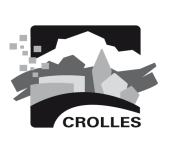                       ASSOCIATION : …………………………………………………………………………                      INTITULE DU PROJET : ………………………………………………………………Compte rendu financier du projet (1)Vous pouvez ne renseigner que les cases grises si le montant annuel cumulé des  subventions obtenues au titre des activités de votre association auprès des différentes autorités publiques est inférieur 1500 €.Compte rendu financier du projet (1)Vous pouvez ne renseigner que les cases grises si le montant annuel cumulé des  subventions obtenues au titre des activités de votre association auprès des différentes autorités publiques est inférieur 1500 €.Compte rendu financier du projet (1)Vous pouvez ne renseigner que les cases grises si le montant annuel cumulé des  subventions obtenues au titre des activités de votre association auprès des différentes autorités publiques est inférieur 1500 €.Compte rendu financier du projet (1)Vous pouvez ne renseigner que les cases grises si le montant annuel cumulé des  subventions obtenues au titre des activités de votre association auprès des différentes autorités publiques est inférieur 1500 €.Compte rendu financier du projet (1)Vous pouvez ne renseigner que les cases grises si le montant annuel cumulé des  subventions obtenues au titre des activités de votre association auprès des différentes autorités publiques est inférieur 1500 €.Compte rendu financier du projet (1)Vous pouvez ne renseigner que les cases grises si le montant annuel cumulé des  subventions obtenues au titre des activités de votre association auprès des différentes autorités publiques est inférieur 1500 €.Compte rendu financier du projet (1)Vous pouvez ne renseigner que les cases grises si le montant annuel cumulé des  subventions obtenues au titre des activités de votre association auprès des différentes autorités publiques est inférieur 1500 €.Compte rendu financier du projet (1)Vous pouvez ne renseigner que les cases grises si le montant annuel cumulé des  subventions obtenues au titre des activités de votre association auprès des différentes autorités publiques est inférieur 1500 €.Compte rendu financier du projet (1)Vous pouvez ne renseigner que les cases grises si le montant annuel cumulé des  subventions obtenues au titre des activités de votre association auprès des différentes autorités publiques est inférieur 1500 €.CHARGES (3)PrévisionRéalisation%PRODUITS (3)PrévisionPrévisionRéalisation%I. Charges directes affectées au projetI. Charges directes affectées au projetI. Charges directes affectées au projetI. Charges directes affectées au projetI. Ressources directes affectées au projetI. Ressources directes affectées au projetI. Ressources directes affectées au projetI. Ressources directes affectées au projetI. Ressources directes affectées au projet60 - Achat70 – Vente de produits finis, prestations de services,marchandisesprestations de servicesAchats matières et fournitures74- Subventions d’exploitation (2)Autres fournituresEtat : (précisez le(s) ministère(s) sollicité(s)61 - Services extérieurs- Locations immobilières et immobilières- Entretien et réparation- AssuranceRégion(s):Documentation- Divers- 62 - Autres services extérieursDépartement(s) :Rémunérations intermédiaires et honoraires- Publicité, publicationCommune(s) :Déplacements, missions- Services bancaires, autres- 63 - Impôts et taxesOrganismes sociaux (à détailler) :Impôts et taxes sur rémunération,- Autres impôts et taxes- 64- Charges de personnelFonds européens(Rémunération des personnels,CNASEA (emplois aidés)Charges sociales,Autres aides, dons ou subventions affectéesAutres charges de personnel)- 65- Autres charges de gestion courante75 - Autres produits de gestion courante66- Charges financières67- Charges exceptionnelles76 - Produits financiers68- Dotation aux amortissements7 8 – Reports  ressources non utilisées d’opérations antérieuresI. Charges indirectes affectées au projetI. Charges indirectes affectées au projetI. Charges indirectes affectées au projetI. Charges indirectes affectées au projetI. Ressources indirectes affectées au projetI. Ressources indirectes affectées au projetI. Ressources indirectes affectées au projetI. Ressources indirectes affectées au projetI. Ressources indirectes affectées au projetCharges fixes de fonctionnementFrais financiers AutresTotal des chargesTotal des produitsTotal des produits86- Emplois des contributions volontaires en nature87 - Contributions volontaires en nature87 - Contributions volontaires en natureSecours en natureBénévolatBénévolatMise à disposition gratuite de biens et prestationsPrestations en naturePrestations en naturePersonnel bénévoleDons en natureDons en natureTOTAL TOTAL TOTAL 